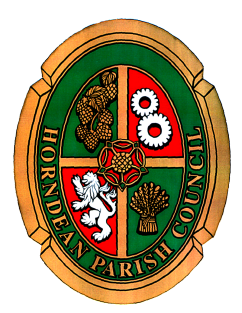 Horndean Parish CouncilNOTICE OF MEETINGTHE ANNUAL MEETING OF HORNDEAN PARISH COUNCIL WILL BE HELD ON MONDAY 21 MAY 2018 at 7.00 P.M in JUBILEE HALL Members are summoned to attend	Carla Baverstock-Jones GCILEx, PSLCC                                                                                                      Chief Officer15th May 2018AGENDATo elect the Chairman of the Council and to receive the Chairman’s Declaration of Acceptance of Office.To elect a Vice Chairman.  To receive apologies for absence.To receive any Declarations of Interest.  To open the meeting to members of the public to enable them to address questions to Parish Councillors. The period of time which is designated for public participation shall not exceed 20 minutes. Each member of the public is entitled to speak once only in respect of business itemised on the agenda and shall not speak for more than 3 minutes. A question asked by a member of public during public participation session at a meeting shall not require a response or debate. To approve the Minutes of the Council meeting held on 23 April 2018.Review of delegation arrangements to committees, sub committees, employees and other local authorities.Review the terms of reference for committees.Receipt of nomination to existing committees and election of Chairman to Committees Appointment of any new committees, confirmation of the terms of reference, the number of members (including, if appropriate substitute councillors) and receipt of nominations to them. Review of adoption of appropriate standing orders and financial regulations.Review of arrangements, including any charters, with other local authorities and review of contributions made to expenditure incurred by other local authorities.Review of representation on or work with external bodies and arrangements for reporting back.Confirmation of arrangements for insurance cover in respect of all insured risks.Review of the Councils and/or employees’ memberships of other bodies.Review the Councils complaints procedure.Review the Councils procedures for handling requests made under the Freedom of Information Act 2000 and the General Data Protection Regulation.Review the Councils policy for dealing with the Press/Media.To consider bank mandates and signatories for Accounts.To note the total precept requirement in respect of 2018/19.To receive and approve the Orders for Payment (List 2 attached).To Note the next scheduled meeting of the Council being the 11 June 2018.To resolve to exclude the public and the press, in the view that publicity would prejudice the public interest by reason of the confidential nature of the business or arising out of the business about to be transacted.  (Public Bodies (Admissions to meetings) Act 1960).To approve the Confidential Minutes of the Council meeting held on 23 April 2017.